FINANCIJSKI REZULTATI POSLOVANJA PODUZETNIKA SA SJEDIŠTEM NA PODRUČJU URBANE AGLOMERACIJE OSIJEK U 2019. GODINIU sastavu Urbane aglomeracije Osijek 19 je lokalnih jedinica, gradovi Osijek, Belišće i Valpovo te općine Antunovac, Bilje, Bizovac, Čepin, Erdut, Ernestinovo, Petrijevci, Vladislavci, Vuka, Čeminac, Darda, Koška, Kneževi Vinogradi, Punitovci, Šodolovci i Tordinci. U 2019. godini poduzetnici Urbane aglomeracije Osijek iskazali su pozitivan konsolidirani financijski rezultat (319,5 milijuna kuna). Od ukupnog broja poduzetnika promatranog područja, s dobitkom je poslovalo 2.917 (66,4%) poduzetnika, a s gubitkom njih 1.474 (33,6%).Ukupan prihod navedene skupine poduzetnika koji je ostvaren u 2019. godini iznosio je 21,5 milijardi kuna, što je povećanje od 9,6% u odnosu na prethodnu poslovnu godinu. Ukupan rashod navedene skupine poduzetnika ostvaren u 2019. godini iznosio je 21,0 milijardu kuna, što je povećanje od 11,5% u odnosu na prethodnu poslovnu godinu. Tablica 1.	Broj poduzetnika i zaposlenih te osnovni financijski rezultati poduzetnika sa sjedištem na području Urbane aglomeracije Osijek u 2019. godini					   (iznosi u tisućama kuna)Izvor: Fina, Registar godišnjih financijskih izvještaja, obrada GFI-a za 2019. godinuU ostvarenim ukupnim prihodima Urbane aglomeracije Osijek najveći je udio poduzetnika sa sjedištem u gradu Osijeku sa udjelom od 70,8%, slijede poduzetnici sa sjedištem u Belišću sa udjelom od 8,4% i Dardi sa udjelom od 7,8%.Na području gradova i općina u sastavu Urbane aglomeracije Osijek (bez poduzetnika općine Tordinci koja je u sastavu Vukovarsko-srijemske županije), u 2019. godini poslovalo je 4.367 poduzetnika sa 31.213 zaposlenih, što je 75,5% od ukupnog broja poduzetnika u Osječko-baranjskoj županiji i 73,0% od ukupnog broja zaposlenih kod poduzetnika Osječko-baranjske županije.Tablica 2.	Broj poduzetnika i zaposlenih te osnovni financijski rezultati poduzetnika na području Urbane aglomeracije Osijek (bez općine Tordinci) i poduzetnika Osječko-baranjske županije u 2019. godini 	(iznosi u tisućama kuna, prosječne plaće u kn)Izvor: Fina, Registar godišnjih financijskih izvještaja, obrada GFI-a za 2019. godinuU 2019. godini, poduzetnici čije je sjedište u jednom od gradova i općina Urbane aglomeracije Osijek (bez općine Tordinci), ostvarili su ukupan prihod u iznosu od 21,5 milijardi kuna. Njihov udio u ukupnim prihodima poduzetnika Osječko-baranjske županije je 76,3%, a udio u neto dobiti 60,5%.Za usporedbu, u tablici 3. prezentirani su osnovni rezultati i brojčano stanje poduzetnika i zaposlenih kod poduzetnika u Osječko-baranjskoj županiji, Urbanoj aglomeraciji Osijek (bez poduzetnika općine Tordinci) i Osijeku, u 2019. godini.Tablica 3.	Usporedba osnovnih financijskih podataka poslovanja poduzetnika na području Osječko-baranjske županije, Urbane aglomeracije Osijek (bez općine Tordinci) i Osijeka u 2019. godiniIzvor: Fina, Registar godišnjih financijskih izvještaja, obrada GFI-a za 2019. godinuIz prezentiranih podataka vidljivo je da poduzetnici sa sjedištem u Osijeku imaju veliki udio u rezultatima poduzetnika na razini županije i Urbane aglomeracije Osijek. Njihov udio u broju poduzetnika Urbane aglomeracije Osijek je 74,4%, u broju zaposlenih 72,3%, ukupnim prihodima 71,1%, ukupnim rashodima 71,4%, dobiti razdoblja 71,3%, gubitku razdoblja 78,6%, uvozu 64,6%, izvozu 59% i investicijama u novu dugotrajnu imovinu 68,1%.Grafikon 1.	Udio ukupnog prihoda i neto dobiti poduzetnika Urbane aglomeracije Osijek (bez općine Tordinci) u ukupnom prihodu i neto dobiti poduzetnika Osječko-baranjske županije u 2019. godini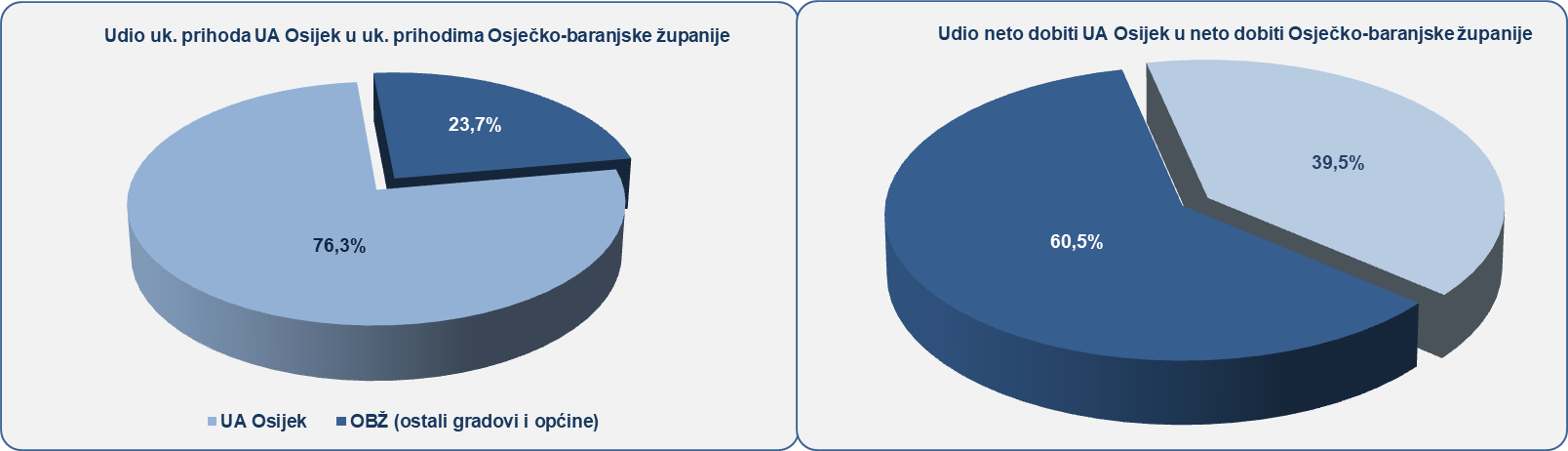 Izvor: Fina, Registar godišnjih financijskih izvještaja, obrada GFI-a za 2019. godinuTOP 5 poduzetnika Urbane aglomeracije Osijek u 2019. godini ostvarilo je dobit razdoblja u iznosu od 316,6 milijuna kuna ili 33,3% ukupne dobiti razdoblja poduzetnika Urbane aglomeracije Osijek.Tablica 4.	TOP 5 poduzetnika prema dobiti razdoblja na razini Urbane aglomeracije Osijek u 2019. g. 	  (iznosi u tisućama kuna)Izvor: Fina, Registar godišnjih financijskih izvještaja, obrada GFI-a za 2019. godinuMeđu poduzetnicima Urbane aglomeracije Osijek, najveći prihod ostvarila su dva društva, ŽITO d.o.o. iz Osijeka (1,9 milijardi kuna) i Belje plus d.o.o. iz Darde (1,1 milijardu kuna).Slika 1.	Prikaz rezultata poslovanja poduzetnika ŽITO d.o.o.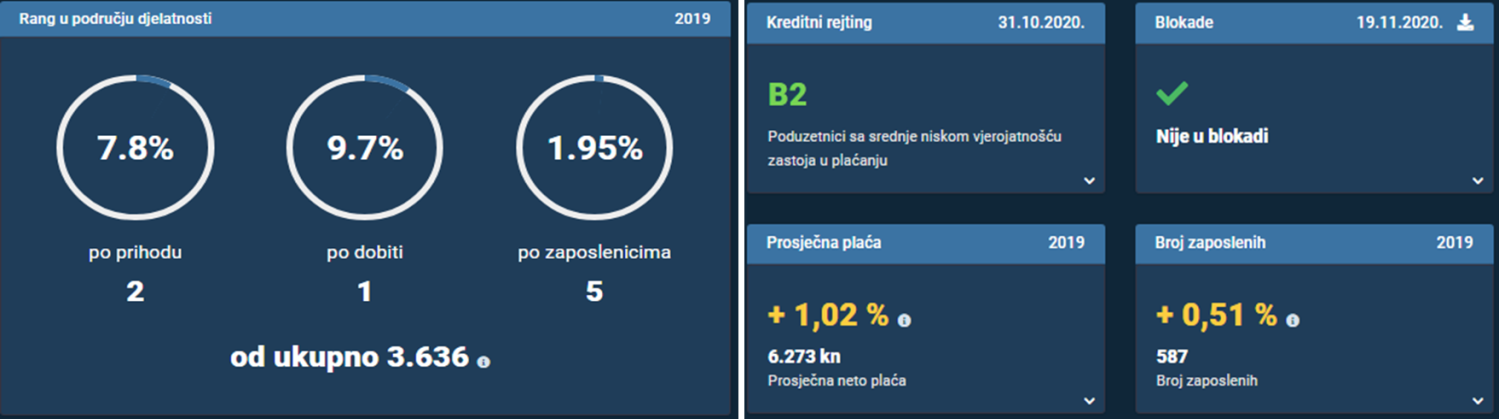 Izvor: Financijska agencija, servis info.BIZPrema produktivnosti (prihodu po zaposlenom), na prvom su mjestu poduzetnici općine Čepin, sa 1,14 milijuna kuna. Među poduzetnicima navedene općine na prvom mjestu je društvo AGROBEKETINCI d.o.o. iz Beketinaca (OIB 00081039067), sa prosjekom od 2,3 milijuna kuna po zaposlenom (5 zaposlenih). Pretežita djelatnost ovog poduzetnika je 46.90 – Nespecijalizirana trgovina na veliko.Prema istom kriteriju iza poduzetnika općine Čepin su poduzetnici općine Šodolovci sa 1,12 milijuna kuna te poduzetnici općine Koška sa 942 tisuće kuna po zaposlenom. Za usporedbu, produktivnost poduzetnika na razini RH u 2019. godini iznosila je 821 tisuću kuna, a produktivnost Urbane aglomeracije Osijek 688 tisuća kuna.Grafikon 2.	TOP 10 poduzetnika prema produktivnosti u 2019. godini, na razini gradova/općina Urbane aglomeracije Osijek								(iznosi u tisućama kuna)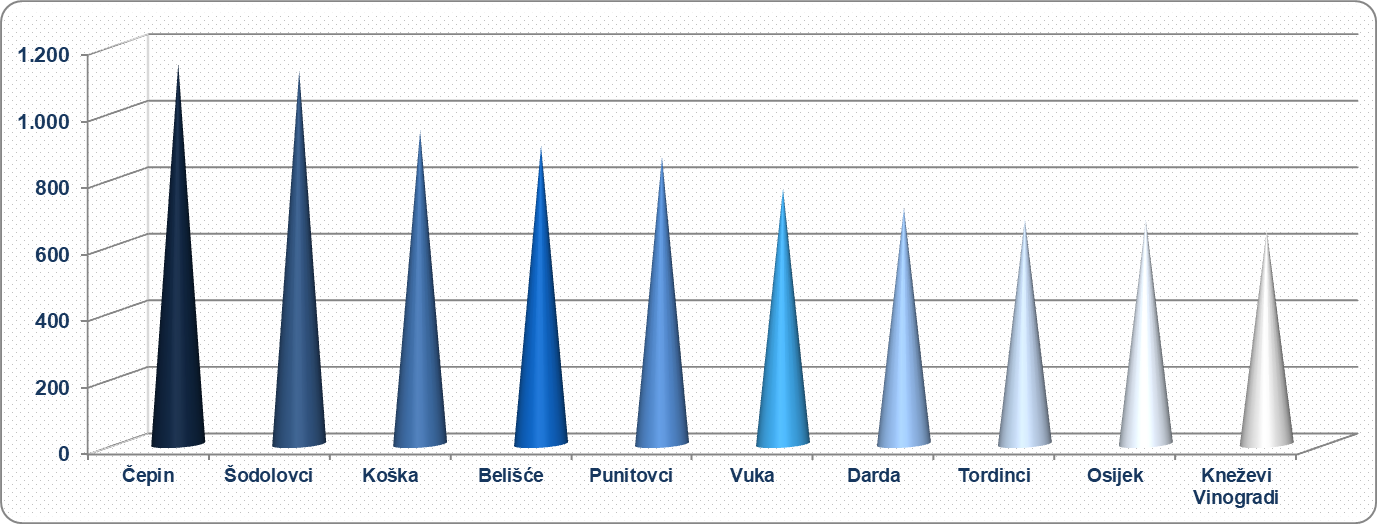 Izvor: Fina, Registar godišnjih financijskih izvještaja, obrada GFI-a za 2019. godinuProsječna mjesečna neto plaća obračunata kod poduzetnika Urbane aglomeracije Osijek u 2019. godini iznosila je 4.854 kune, odnosno 2,0% više u odnosu na prethodnu godinu te 0,8% više od prosječne mjesečne nešto plaće obračunate zaposlenima kod poduzetnika Osječko-baranjske županije (4.817 kuna).Najviša prosječna mjesečna neto plaća obračunata je zaposlenima kod poduzetnika u općini Kneževi Vinogradi (5.652 kuna), slijede poduzetnici Belišća (5.554 kune), Valpova (4.992 kune), Bizovca (4.909 kuna) i Osijeka (4.891 kunu). Najniža prosječna mjesečna neto plaća obračunata je zaposlenima kod poduzetnika u općini Čeminac (3.328 kuna). Za usporedbu, prosječna mjesečna neto plaća zaposlenih kod poduzetnika na razini RH iznosila je 5.815 kuna, što je 19,8% više u odnosu na prosječnu mjesečnu neto plaću na razini Urbane aglomeracije Osijek (4.854 kuna) i 20,7% više u odnosu na prosječnu mjesečnu neto plaću na razini Osječko-baranjske županije (4.817 kuna).Grafikon 3.	Prosječna mjesečna neto plaća zaposlenih u 2019. godini kod poduzetnika, promatrano po gradovima i općinama Urbane aglomeracije Osijek (TOP 5)			    (iznosi u tisućama kn)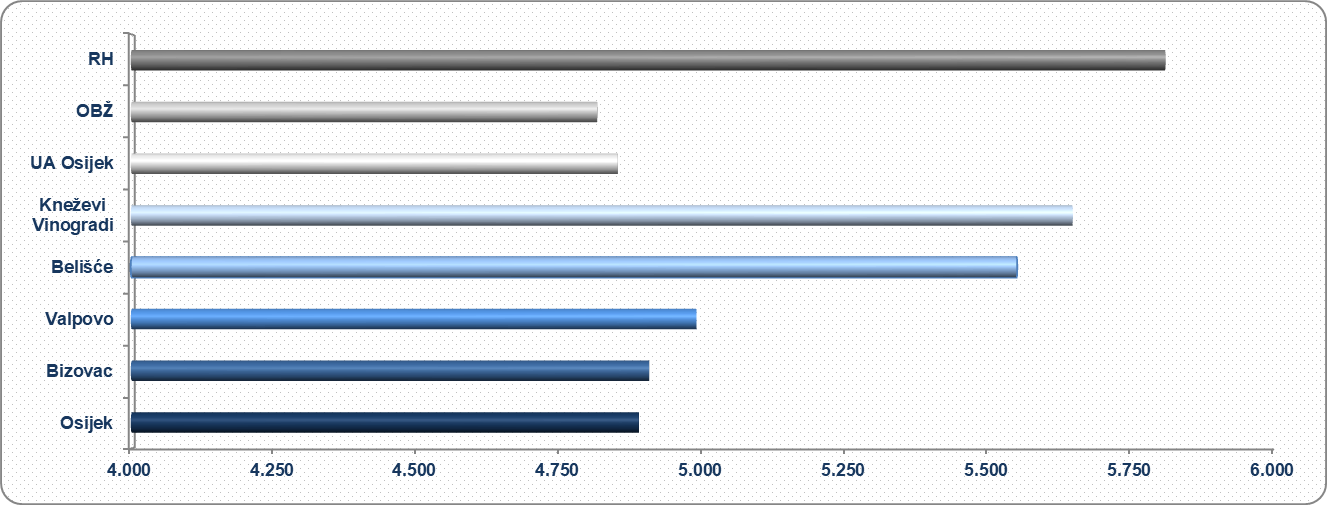 Izvor: Fina, Registar godišnjih financijskih izvještaja , obrada GFI-a za 2019. godinuInfo.BIZ servis pruža uvid u informacije o uspješnosti poslovanja i financijskom položaju svih poslovnih subjekata te o poslovnoj okolini u kojoj oni djeluju. Najveća je i najažurnija baza poslovnih informacija za više od 815.000 poslovnih subjekata iz više od 30 izvora. Omogućuje brže, jednostavnije i sigurnije donošenje poslovnih odluka, sustavno praćenje klijenata, olakšava izradu poslovnih analiza te praćenje trendova i prepoznavanje potencijala na tržištu.Ako ste zainteresirani i želite ugovoriti uslugu ili kupiti veći broj paketa: prodaja@fina.hr Ako trebate korisničku podršku: 0800 0080, info@fina.hrShema 1.   Područje Urbane aglomeracije Osijek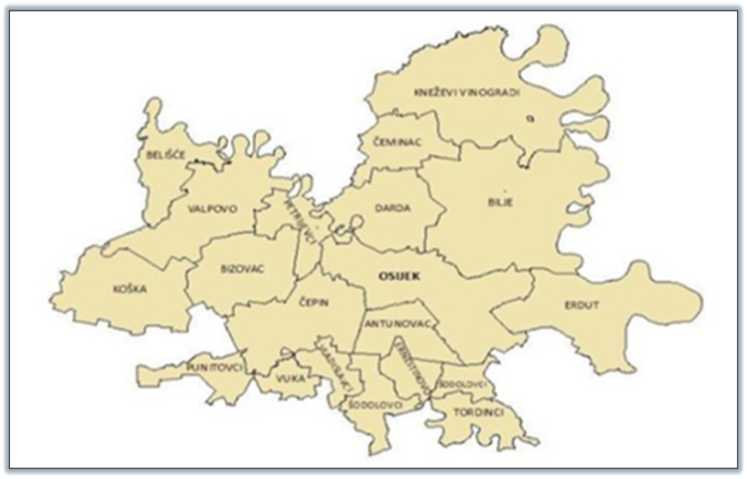 Na području obuhvaćenom Urbanom aglomeracijom Osijek, u 2019. godini poslovao je 4.391 poduzetnik. Riječ je o poduzetnicima koji su sastavili i u Registar godišnjih financijskih izvještaja podnijeli točan i potpun godišnji financijski izvještaj za 2019. godinu. Od navedenog broja, najviše je poduzetnika sa područja grada Osijeka (3.249), a najmanje u općini Punitovci (11). Kod 4.391 poduzetnika bilo je 31.329 zaposlenih, što je prosječno 7,1 zaposlenih po poduzetniku.R.br.Naziv grada/općineBroj poduzetnikaBroj zaposlenihUkupni prihodDobit razdobljaGubitak razdobljaNeto dobit1.Belišće/grad128 2.007 1.798.862 64.801 2.172 62.629 2.Osijek/grad3.249 22.572 15.254.405 675.270 493.367 181.903 3.Valpovo/grad162 964 483.640 31.142 4.815 26.328 4.Antunovac/općina71 351 166.371 7.097 2.479 4.618 5.Bilje/općina117 348 207.165 11.227 3.126 8.101 6.Bizovac/općina57 317 143.099 6.507 6.673 -166 7.Čeminac/općina33 73 28.220 975 1.027 -52 8.Čepin/općina156 750 857.984 33.815 25.423 8.392 9.Darda/općina93 2.371 1.682.824 73.425 83.099 -9.673 10.Erdut/općina68 310 126.212 5.758 1.183 4.575 11.Ernestinovo/općina32 208 56.893 2.415 568 1.847 12.Kneževi Vinogradi/općina68 384 247.308 10.368 944 9.425 13.Koška/općina33 172 161.991 9.608 448 9.160 14.Petrijevci/općina43 160 85.719 4.202 466 3.736 15.Punitovci/općina11 66 56.977 2.629 161 2.468 16.Šodolovci/općina12 28 31.458 1.680 55 1.625 17.Tordinci/općina24 116 78.456 5.471 4.915 556 18.Vladislavci/općina18 68 22.664 1.478 737 741 19.Vuka/općina 16 64 49.169 4.223 913 3.310 Ukupno UA OsijekUkupno UA Osijek4.39131.32921.539.416952.094632.571319.522OpisUrbana aglomeracija OsijekUrbana aglomeracija OsijekUrbana aglomeracija OsijekOsječko-baranjska županijaOsječko-baranjska županijaOsječko-baranjska županijaOpis2018. 2019. Indeks2018. 2019. IndeksBroj poduzetnika-4.367 --5.787-Broj dobitaša-2.901 --3.928 -Broj gubitaša-1.466 --1.859 -Broj zaposlenih28.543 31.213 109,439.524 42.786 108,3Ukupni prihodi19.565.705 21.460.960 109,726.343.011 28.143.650 106,8Ukupni rashodi18.784.576 20.954.154 111,524.894.042 27.358.060 109,9Dobit prije oporezivanja1.414.209 1.130.492 79,92.203.195 1.586.426 72,0Gubitak prije oporezivanja633.080 623.686 98,5754.227 800.835 106,2Porez na dobit146.663 187.840 128,1202.051 258.034 127,7Dobit razdoblja1.272.667 946.623 74,42.006.327 1.332.683 66,4Gubitak razdoblja638.201 627.656 98,3759.409 805.126 106Konsolidirani financijski rezultat – dobit (+) ili gubitak (-) razdoblja 634.466 318.967 50,31.246.918 527.557 42,3Izvoz4.561.908 4.490.297 98,45.602.253 5.555.675 99,2Uvoz2.703.983 2.988.032 110,53.336.235 3.648.674 109,4Investicije u novu dugotrajnu imovinu542.205 492.893 90,9964.605 852.136 88,3Prosj. mjesečna neto plaća po zaposlenom4.761 4.855 102,04.674 4.817 103,1Naziv teritorijalne razineBroj poduzet.Broj zaposl.Prosječna mjeseč. neto plaća (u kn)Ukupni prihodi(u tis. kn)Ukupni rashodi(u tis. kn)Dobit razdoblja(u tis. kn)Gubitak razdoblja (u tis. kn)Neto dobit(u tis. kn)OBŽ5.78742.7864.81728.143.65027.358.0601.332.683805.126527.557UAO4.36731.2134.85521.460.96020.954.154946.623627.656318.967Grad Osijek3.24922.5724.89115.254.40514.957.453675.270493.367181.903R.br.OIBNazivNazivMjestoBroj zaposlenihUkupni prihodDobit razdoblja1.03834418154ŽITO d.o.o.OsijekOsijek5871.859.688103.6232.36864723043NOVI AGRAR d.o.o.OsijekOsijek127306.99191.1623.35385249539BELJE PLUS d.o.o.DardaDarda1.3951.077.81366.6454.67131617872DS SMITH BELIŠĆE CROATIA d.o.o.BelišćeBelišće384801.01732.7505.68189057981NOVOCOMMERCE INTERNATIONAL d.o.o.OsijekOsijek55225.57122.427Ukupno TOP 5Ukupno TOP 5Ukupno TOP 5Ukupno TOP 5Ukupno TOP 52.5484.271.081316.608Ukupno Urbana aglomeracija Osijek (4.391)Ukupno Urbana aglomeracija Osijek (4.391)Ukupno Urbana aglomeracija Osijek (4.391)Ukupno Urbana aglomeracija Osijek (4.391)Ukupno Urbana aglomeracija Osijek (4.391)31.32921.539.416952.094